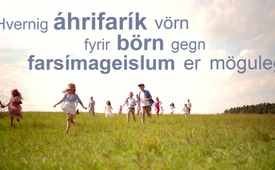 Hvernig áhrifarík vörn fyrir börn gegn farsímageislun er möguleg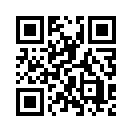 Margir borgarar láta gervivísindalegar fegrunarsíbylju farsímaiðnaðarins og hagsmunagæslumanna þeirra ekki hræða sig og gerast virkir hvað varðar heilsu fólks, dýra og náttúru.  Því að aldrei verið sýnt með óyggjandi hætti fram á læknisfræðilega sönnun fyrir skaðleysi tækninnar.Hvernig áhrifarík vörn fyrir börn gegn farsímageislun er möguleg

Margir borgarar láta gervivísindalegar fegrunarsíbylju farsímaiðnaðarins og hagsmunagæslumanna þeirra ekki hræða sig og gerast virkir hvað varðar heilsu fólks, dýra og náttúru.  Því að aldrei verið sýnt með óyggjandi hætti fram á læknisfræðilega sönnun fyrir skaðleysi tækninnar.  Sú staðreynd að einstaklingum hafi nú þegar tekist að sannfæra bæjarfulltrúa sína, sveitarstjórnarmenn og stjórnmálamenn á svæðinu um hættuna sem fylgir farsímatækni og sérstakri þörf fyrir vernd íbúanna sannar að dropinn holar steininn. Sá sigrar sem gefst ekki upp!  Þannig hafa ýmis löng til dæmis hafið ráðstafanir til að vernda börn og ungmenni sérstaklega gegn skaða af völdum örbylgjugeislun þessarar tækni: 

• Frakkland: Bann við þráðlausu neti á leikskólum. Hinn 29. janúar 2015 samþykkti meirihluti þingmanna franska þingsins lög til að takmarka útsetningu íbúa fyrir farsímageislun af völdum þráðlausrar tækni. 
• Frakkland: farsímar bannaðir á yngsta- og miðstigi í grunnskólum. 
• Ítalía: Dómstóll bannar þráðlaust net í skóla vegna nemanda með rafsegulóþol. 
• Kýpur: Ekkert þráðlaust net í leikskólum. 
• Ísrael: Borgarstjóri borgarinnar Haifa bannar þráðlaust net í skólum og leikskólum.

En að lokum þarf stuðning samfélagsins til að allir fá að lokum fulla vernd.  Eins og Frank-Walter Steinmeier, forseti Þýskalands, sagði í ræðu í Kirchentag 20. júní 2019: „Stafræni heimurinn í dag þjónar enn hagsmunum þeirra sem vilja stýra stillingum á tækjunum okkar, forrita notkun okkar og stjórna hegðun okkar. Því þurfum við hugrekki til að stöðva leikinn og kanna leikreglurnar. “  Taktu þátt, gerstu þátttakandi í grasrótarsamtökum eða farðu á stað með ein slík. Sá sigrar sem þorir!

eftir nis. / hm.
Heimild/tenglar: Kinder werden vor Schädigungen durch Mobilfunk geschützt https://ul-we.de/buergermeister-von-haifa-verbietet-w-lan-an-schulen-und-kindergaerten/
https://stoppt-5g.jetzt
https://ul-we.de/italienisches-gericht-schuetzt-eine-an-ehs-erkrankte-schuelerin-und-verbietet-das-w-lan-an-ihrer-schule/
https://ul-we.de/absolutes-handyverbot-an-frankreichs-schulen/eftir Eftir nis. / hm.Heimildir:Heimild/tenglar: Kinder werden vor Schädigungen durch Mobilfunk geschützt https://ul-we.de/buergermeister-von-haifa-verbietet-w-lan-an-schulen-und-kindergaerten/
https://stoppt-5g.jetzt
https://ul-we.de/italienisches-gericht-schuetzt-eine-an-ehs-erkrankte-schuelerin-und-verbietet-das-w-lan-an-ihrer-schule/
https://ul-we.de/absolutes-handyverbot-an-frankreichs-schulen/Þetta gæti þér líka þótt áhugavert:---Kla.TV – Hinar fréttirnar ... frjálsar – óháðar – óritskoðaðar ...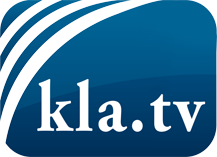 það sem fjölmiðlar ættu ekki að þegja um ...fáheyrt frá fólkinu, für das Volk ...reglulegar fréttir á www.kla.tv/isÞað borgar sig að fylgjast með!Ókeypis áskrift með mánaðarlegu fréttabréfi á netfangið
þitt færðu hér: www.kla.tv/abo-isÁbending öryggisins vegna:Mótraddir eru því miður æ oftar þaggaðar niður eða þær ritskoðaðar. Svo lengi sem flytjum ekki fréttir samkvæmt áhuga og hugmyndafræði kerfispressan getum við sífellt reikna með því að leitað sé eftir tilliástæðum til þess að loka fyrir eða valda Kla.TV skaða.Tengist því í dag óháð internetinu! Smellið hér: www.kla.tv/vernetzung&lang=isLicence:    Creative Commons leyfi sé höfundar getið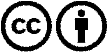 Við útbreiðslu og deilingu skal höfundar getið! Efnið má þó ekki kynna tekið úr því samhengi sem það er í.
Stofnunum reknum af opinberu fé (RÚV, GEZ, ...) er notkun óheimil án leyfis. Brot á þessum skilmálum er hægt að kæra.